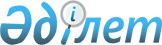 Қазақстан Республикасы Үкіметінің 2010 жылғы 26 сәуірдегі № 354 қаулысына өзгеріс енгізу туралыҚазақстан Республикасы Үкіметінің 2010 жылғы 5 қарашадағы № 1156 Қаулысы

      Қазақстан Республикасының Үкіметі ҚАУЛЫ ЕТЕДІ:



      1. «Облыстық бюджеттерге, Астана және Алматы қалаларының бюджеттеріне 2009 - 2011 жылдарға арналған «Нұрлы көш» бағдарламасының шеңберінде тұрғын үй салуға және (немесе) сатып алуға 2010 жылға кредит беру ережесін бекіту туралы» Қазақстан Республикасы Үкіметінің 2010 жылғы 26 сәуірдегі № 354 қаулысына мынадай өзгеріс енгізілсін:



      көрсетілген қаулымен бекітілген Облыстық бюджеттерге, Астана және Алматы қалаларының бюджеттеріне 2009 - 2011 жылдарға арналған «Нұрлы көш» бағдарламасының шеңберінде тұрғын үй салуға және (немесе) сатып алуға 2010 жылға кредит беру ережесінде:



      3-тармақтағы «9163470000 (тоғыз миллиард бір жүз алпыс үш миллион төрт жүз жетпіс мың)» деген сөздер «8968499000 (сегіз миллиард тоғыз жүз алпыс сегіз миллион төрт жүз тоқсан тоғыз мың)» деген сөздермен ауыстырылсын.



      2. Осы қаулы қол қойылған күнінен бастап қолданысқа енгізіледі.      Қазақстан Республикасының

      Премьер-Министрі                                К. Мәсімов
					© 2012. Қазақстан Республикасы Әділет министрлігінің «Қазақстан Республикасының Заңнама және құқықтық ақпарат институты» ШЖҚ РМК
				